                                                                                                  Donderdag 16 januari  2020Hallo WereldNa de kerstvakantie zijn we met het project Hallo Wereld gestart met het nieuwe thema "Helpen".
 In de afgelopen week is er bij HVO (Humanistisch Vormend Onderwijs) het onderdeel "Hoe kunnen we elkaar helpen" aan bod gekomen. Hoe kan ik kenbaar maken wanneer ik hulp nodig heb en wat voor een hulp zou ik een ander kunnen bieden. Bovenaan de trap, naar de bovenbouw, is een hoek ingericht met de resultaten de vraag en aanbod vanuit de bovenbouwgroepen.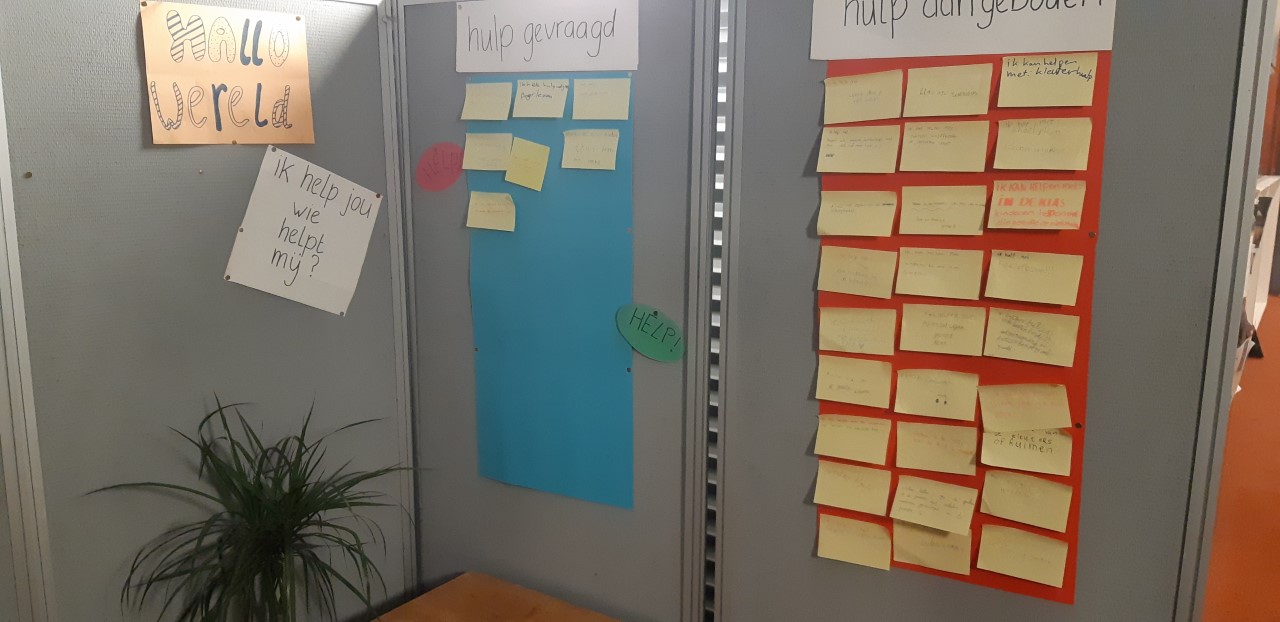 OnderwijsstakingZoals eerder vermeld doet onze school niet mee met de onderwijsstaking van 30 en 31 januari a.s. Wij onderschrijven de doelstellingen van ganser harte, maar we denken dat het strategisch gezien niet handig is om nu te gaan staken. Los hiervan staat de studiedag op vrijdag 31 januari. Deze gaat uiteraard gewoon door, volgens planning. De leerlingen zijn die dag dus vrij en  het team gaat zich buigen over de toetsresultaten van de  eerste toetsperiode van dit schooljaar.VoorleesontbijtOp donderdag 23 januari beginnen we de dag met het Voorleesontbijt. Een VIH (Very Importend Hasselaarse) gaat alle kinderen én de kinderen van de peuterspeelzaal voorlezen. Daarna krijgen de kinderen een broodje. Vervolgens  gaan de kinderen van gr. 8 voorlezen bij de kinderen van de peuterspeelzaal. We wensen iedereen een leuke ochtend en we hopen dat ook deze ochtend het (voor-)lezen zal stimuleren.JubileumCollega Marinke Limburg vierde deze week haar 40-jarig onderwijsjubileum. Zij mocht bloemen en cadeaubonnen ontvangen en voor de kinderen van onze onderbouw is er volgende week een voorstelling.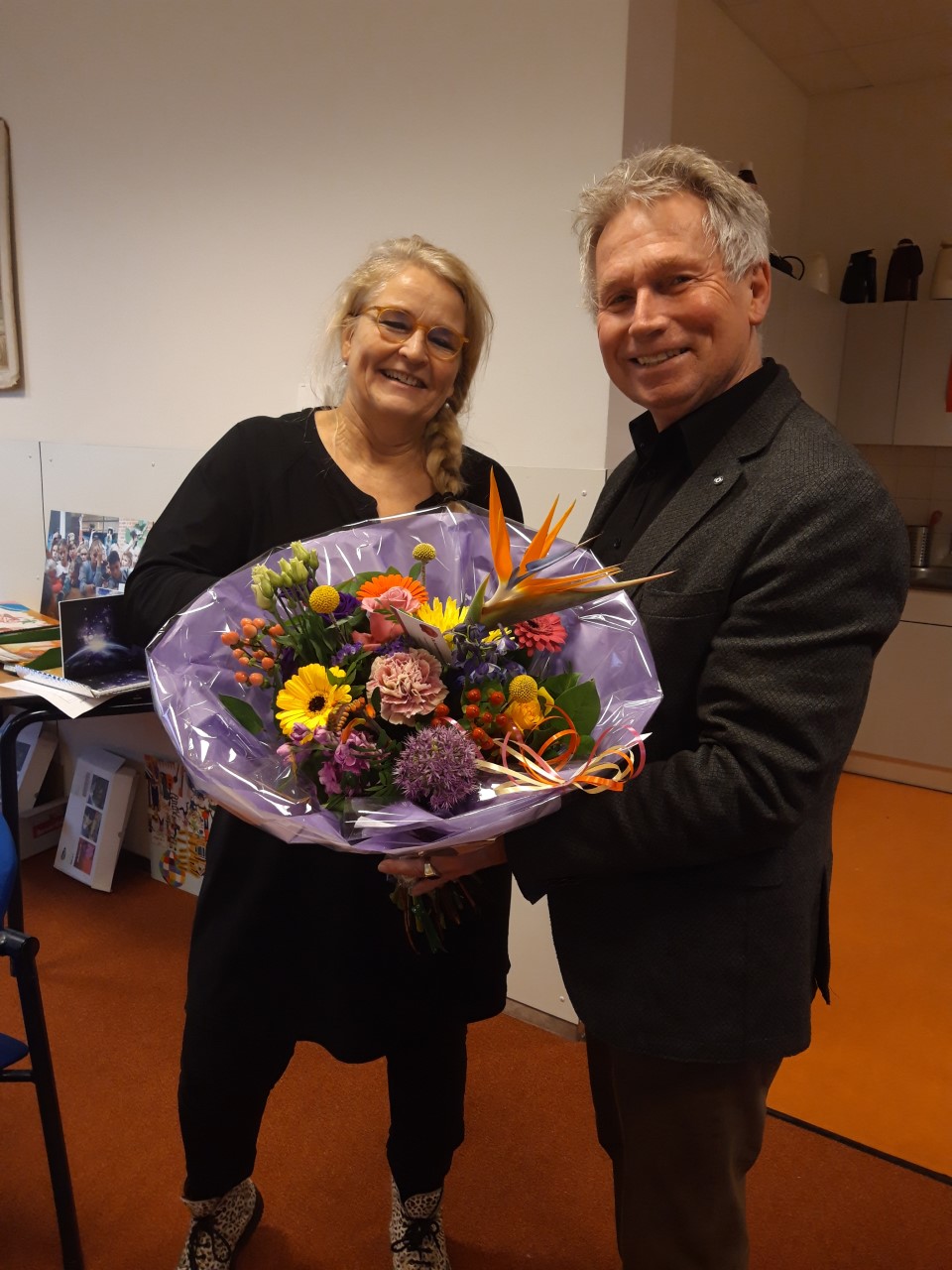 Belangrijke dataJanuariMaandag 20Schoolverpleegkundige voor leerlingen geboren in 2009 (betreffende kinderen  en hun ouders zijn geïnformeerd)Voorlichting door schoolverpleegkundige  gr. 8Dinsdag 21Schoolverpleegkundige voor gr. 1-2 (betreffende kinderen  en hun ouders zijn geïnformeerd)Donderdag 23Voorleesontbijt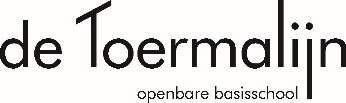 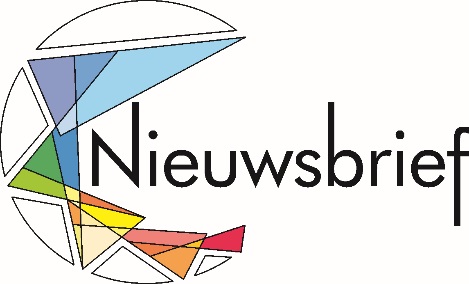 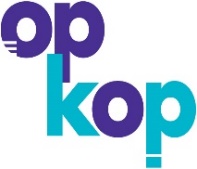 